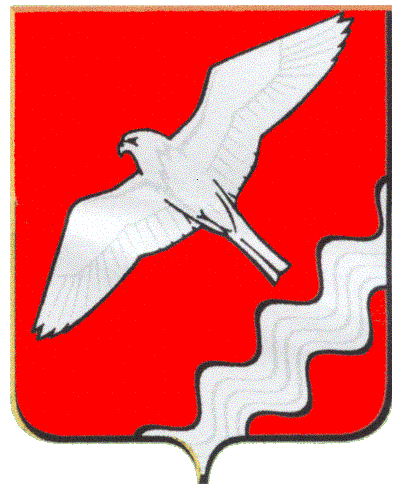 ГЛАВАМУНИЦИПАЛЬНОГО ОБРАЗОВАНИЯКРАСНОУФИМСКИЙ ОКРУГПОСТАНОВЛЕНИЕот 02.12.2021    № 138г. Красноуфимск О порядке создания, хранения, использования и восполнения резерва материальных ресурсов для ликвидации чрезвычайных ситуаций на территории Муниципального образования Красноуфимский округВ соответствии с федеральными законами от 21 декабря 1994 года № 68-ФЗ «О защите населения и территорий от чрезвычайных ситуаций природного и техногенного характера», от 12 февраля ода № 28-ФЗ «О гражданской обороне», от 6 октября ода № 131-ФЗ «Об общих принципах организации местного самоуправления в Российской Федерации», постановлением  Правительства Российской Федерации от 27 апреля ода № 379 «О накоплении, хранении и использовании в целях гражданской обороны запасов материально-технических, продовольственных, медицинских и иных средств», Методическими рекомендациями по созданию, хранению, использованию и восполнению резервов
материальных ресурсов для ликвидации чрезвычайных ситуаций
природного и техногенного характера  (утв. Заместителем Министра Российской Федерации по делам гражданской обороны, чрезвычайным ситуациям и ликвидации последствий П.Ф.Барышевым  от 19 марта 2021 г. № 2-4-71-5-11), руководствуясь ст. 26 Устава Муниципального образования Красноуфимский округП О С Т А Н О В Л Я Ю:1.Утвердить Порядок создания, хранения, использования и восполнения резерва материальных ресурсов для ликвидации чрезвычайных ситуаций на территории Муниципального образования Красноуфимский округ (Приложение 1).	2. Утвердить номенклатуру и объемы резерва материальных ресурсов для ликвидации чрезвычайных ситуаций (Приложение 2).	3. Рекомендовать руководителям организаций, расположенных на территории муниципального образования, независимо от их организационно-правовой формы, организовать работу по созданию, накоплению и хранению запасов в целях обеспечения защиты персонала и выполнения мероприятий гражданской обороны, в соответствии с действующим законодательством.4. Настоящее постановление опубликовать на сайте Муниципального образования Красноуфимский округ.5. Контроль за исполнением настоящего постановления возложить на заместителя главы Администрации Муниципального образования Красноуфимский округ по общим вопросам Шандыбина Е.С.Глава Муниципального образования Красноуфимский округ                                                                             О.В. РяписовПриложение 1к постановлению главы МО Красноуфимский округ от 02.12.2021 № 138Порядоксоздания, хранения, использования и восполнения
резерва материальных ресурсов для ликвидации
чрезвычайных ситуаций на территорииМуниципального образования Красноуфимский округНастоящий Порядок разработан в соответствии с Федеральным законом от 21 декабря 1994 г. № 68-ФЗ «О защите населения и территорий от чрезвычайных ситуаций природного и техногенного характера» и определяет основные принципы создания, хранения, использования и восполнения резерва материальных ресурсов для ликвидации чрезвычайных ситуаций органа местного самоуправления (далее - Резерв).Резерв создается заблаговременно в целях экстренного привлечения необходимых средств для ликвидации чрезвычайных ситуаций, в том числе для организации первоочередного жизнеобеспечения населения, развертывания и содержания пунктов временного размещения и питания пострадавшего населения, оказания им помощи, обеспечения аварийно-спасательных и аварийновосстановительных работ в случае возникновения чрезвычайных ситуаций, оснащения аварийно-спасательных формирований (служб) (в том числе нештатных) при проведении аварийно-спасательных и других неотложных работ.Резерв включает продовольствие, вещевое имущество, предметы первой необходимости, строительные материалы, лекарственные препараты и медицинские изделия, нефтепродукты и другие материальные ресурсы.Номенклатура и объемы материальных ресурсов Резерва утверждаются органом местного самоуправления и устанавливаются исходя из прогнозируемых видов и масштабов чрезвычайных ситуаций, предполагаемого объема работ по их ликвидации, а также максимально возможного использования имеющихся сил и средств для ликвидации чрезвычайных ситуаций.Создание, хранение и восполнение Резерва осуществляется за счет средств бюджета органа местного самоуправления, а также за счет внебюджетных источников.Объем финансовых средств, необходимых для приобретения материальных ресурсов Резерва, определяется с учетом возможного изменения рыночных цен на материальные ресурсы, а также расходов, связанных с формированием, размещением, хранением и восполнением Резерва.Бюджетная заявка для создания Резерва на планируемый год представляется в соответствующий орган до 01 октября текущего года.Функции по созданию, размещению, хранению и восполнению Резерва возлагаются:  по продовольствию, вещевому имуществу и предметам первой необходимости - на Комитет экономики Администрации Муниципального образования Красноуфимский округ;по материально-техническому снабжению и средствам малой механизации - на Муниципальное унитарное предприятие «Энергосервис»;по средствам защиты населения в районах ожидаемых пожаров - на Государственное казённое пожарно – техническое учреждение Свердловской области «Отряд противопожарной службы Свердловской области № 1.Органы, на которые возложены функции по созданию Резерва: разрабатывают предложения по номенклатуре и объемам материальных ресурсов Резерва;представляют на очередной год бюджетные заявки для закупки материальных ресурсов в Резерв;определяют размеры расходов по хранению и содержанию материальных ресурсов в Резерве;определяют места хранения материальных ресурсов Резерва, отвечающие требованиям по условиям хранения и обеспечивающие возможность доставки в зоны чрезвычайных ситуаций;заключают в объеме выделенных ассигнований договоры (контракты) на поставку материальных ресурсов в Резерв, а также на ответственное хранение и содержание Резерва;организуют хранение, освежение, замену, обслуживание и выпуск материальных ресурсов, находящихся в Резерве;организуют доставку материальных ресурсов Резерва в районы чрезвычайных ситуаций;ведут учет и представляют отчетность по операциям с материальными ресурсами Резерва;обеспечивают поддержание Резерва в постоянной готовности к использованию;осуществляют контроль за наличием, качественным состоянием, соблюдением условий хранения и выполнением мероприятий по содержанию материальных ресурсов, находящихся на хранении в Резерве;подготавливают проекты правовых актов по вопросам закладки, хранения, учета, обслуживания, освежения, замены, реализации, списания и выдачи материальных ресурсов Резерва.Общее руководство по созданию, хранению, использованию Резерва возлагается на Администрацию Муниципального образования Красноуфимский округ.Методическое руководство и обеспечение создания, хранения, использования и восполнения Резерва осуществляет соответствующее Главное управление МЧС России по субъекту Российской Федерации.Материальные ресурсы, входящие в состав Резерва, независимо от места их размещения, являются собственностью юридического лица, на чьи средства они созданы (приобретены).Закупка материальных ресурсов в Резерв осуществляется в соответствии с Федеральным законом от 5 апреля 2013 г. № 44-ФЗ «О контрактной системе в сфере закупок товаров, работ, услуг для обеспечения государственных и муниципальных нужд».Хранение материальных ресурсов Резерва организуется как на объектах, специально предназначенных для их хранения и обслуживания, так и в соответствии с заключенными договорами на базах и складах промышленных, транспортных, сельскохозяйственных, снабженческо-сбытовых, торговопосреднических и иных организаций, независимо от формы собственности, и где гарантирована их безусловная сохранность и откуда возможна их оперативная доставка в зоны чрезвычайных ситуаций.Органы, на которые возложены функции по созданию Резерва и заключившие договоры, предусмотренные пунктом 8 настоящего Порядка, осуществляют контроль за количеством, качеством и условиями хранения материальных ресурсов и устанавливают порядок их своевременной выдачи.Возмещение затрат организациям, осуществляющим на договорной основе ответственное хранение Резерва, производится за счет средств органа местного самоуправления.Выпуск материальных ресурсов из Резерва осуществляется по решению руководителя муниципального образования или лица, его замещающего, и оформляется письменным распоряжением. Решения готовятся на основании обращений организаций.Использование Резерва осуществляется на безвозмездной или возмездной основе.В случае возникновения на территории муниципального образования чрезвычайной ситуации техногенного характера расходы по выпуску материальных ресурсов из Резерва возмещаются за счет средств и имущества хозяйствующего субъекта, виновного в возникновении чрезвычайной ситуации.Перевозка материальных ресурсов, входящих в состав Резерва, в целях ликвидации чрезвычайных ситуаций осуществляется транспортными организациями на договорной основе с органом местного самоуправления.Организации, обратившиеся за помощью и получившие материальные ресурсы из Резерва, организуют прием, хранение и целевое использование доставленных в зону чрезвычайной ситуации материальных ресурсов.Отчет о целевом использовании выделенных из Резерва материальных ресурсов готовят организации, которым они выделялись. Документы, подтверждающие целевое использование материальных ресурсов, представляются в орган местного самоуправления в десятидневный срок.Для ликвидации чрезвычайных ситуаций и обеспечения жизнедеятельности пострадавшего населения орган местного самоуправления может использовать находящиеся на его территории объектовые резервы материальных ресурсов по согласованию с создавшими их организациями.Восполнение материальных ресурсов Резерва, израсходованных при ликвидации чрезвычайных ситуаций, осуществляется за счет средств, указанных в решении органа местного самоуправления о выделении ресурсов из Резерва.По операциям с материальными ресурсами Резерва организации несут ответственность в порядке, установленном законодательством Российской Федерации и договорами.Приложение 2к постановлению главы МО Красноуфимский округ от 02.12.2021 № 138Номенклатура и объемы резерва материальных ресурсов для ликвидации чрезвычайных ситуацийN
ппНаименование материальных средствЕдиница измеренияЕдиница измеренияКол-воЦена за ед., руб.Общая сумма,руб.1. Продовольствие (из расчета снабжения 50 чел. на 3-е суток)1. Продовольствие (из расчета снабжения 50 чел. на 3-е суток)1. Продовольствие (из расчета снабжения 50 чел. на 3-е суток)1. Продовольствие (из расчета снабжения 50 чел. на 3-е суток)1. Продовольствие (из расчета снабжения 50 чел. на 3-е суток)1. Продовольствие (из расчета снабжения 50 чел. на 3-е суток)1. Продовольствие (из расчета снабжения 50 чел. на 3-е суток)1Хлеб и хлебобулочные     кгкг695638642Мука                     кгкг4,551229,53Крупа и макаронные       кгкг1275,3903,64Мясо и мясопродукты      в перерасчете на мясо    кгкг15259,038855Консервы мясные          кгкг22,5350,777892,326Жиры                     кгкг4,5289,651303,437Молоко и молокопродукты  кгкг7553,333999,758Консервы молочные        кгкг9,752752681,259Картофель, овощи и фруктыкгкг75116,18707,510Сахар и кондитерские     изделия в перерасчете    на сахар                 кгкг11,2564,0720,011Рыба и рыбопродукты      в перерасчете на рыбу    кгкг9170153012Консервы рыбные          кгкг15358,33537413Соль                     кгкг4,5125414Чай                      кгкг34701410Итого:Итого:Итого:Итого:Итого:Итого:42554,352. Вещевое имущество2. Вещевое имущество2. Вещевое имущество2. Вещевое имущество2. Вещевое имущество2. Вещевое имущество2. Вещевое имущество1Рукавицы брезентовые     парапара5070,003500,002Мешки бумажные           штукаштука505,00250,003Куртки рабочие           штукаштука50700,0035000,004Брюки рабочие            штукаштука50350,0017500,005Сапоги кирзовые          парапара501500,0075000,006Сапоги резиновые         парапара50300,0015000,00Итого:Итого:Итого:Итого:Итого:Итого:146250,003. Товары первой необходимости3. Товары первой необходимости3. Товары первой необходимости3. Товары первой необходимости3. Товары первой необходимости3. Товары первой необходимости3. Товары первой необходимости1Белье нижнее (трусы, майка)                   комплекткомплект50400,0020000,00Верхняя одежда:          2Куртка утепленная        штукаштука501300,0065000,003Спортивный костюм или платьештукаштука502000,00100000,004Чулки, носки (колготки)пара (шт.)пара (шт.)50200,0010000,005Головной убор            штукаштука50400,0020000,006Обувь                    парапара50500,0025000,007Постельные               комплекткомплект501700,0085000,008Посуда                   комплекткомплект50700,0035000,009Мыло и моющие средства   комплекткомплект5080,004000,00ИтогоИтогоИтогоИтогоИтогоИтого364000,004. Коммунально-техническое обеспечение4. Коммунально-техническое обеспечение4. Коммунально-техническое обеспечение4. Коммунально-техническое обеспечение4. Коммунально-техническое обеспечение4. Коммунально-техническое обеспечение4. Коммунально-техническое обеспечение1Уголь                    тоннатонна504000,00200000,002Дрова                    куб. мкуб. м501500,0075000,003Печи                     штукаштука506000,00300000,004Керосиновые лампы        штукаштука50500,0025000,005Керосин осветительный    кгкг5050,002500,00ИтогоИтогоИтогоИтогоИтогоИтого602500,005. Горюче-смазочные материалы5. Горюче-смазочные материалы5. Горюче-смазочные материалы5. Горюче-смазочные материалы5. Горюче-смазочные материалы5. Горюче-смазочные материалы5. Горюче-смазочные материалы1Автомобильный бензин АИ-92тоннатонна2.545000,00112500,002Дизельное топливо        тоннатонна1051000,00510000,003Масла и смазки           тоннатонна0.545000,0022500,000ИтогоИтогоИтогоИтогоИтогоИтого645000,006. Медицинское имущество и медикаменты6. Медицинское имущество и медикаменты6. Медицинское имущество и медикаменты6. Медицинское имущество и медикаменты6. Медицинское имущество и медикаменты6. Медицинское имущество и медикаменты6. Медицинское имущество и медикаментыВ объеме и по номенклатуре, определенным Министерством  здравоохранения Свердловской областиВ объеме и по номенклатуре, определенным Министерством  здравоохранения Свердловской областиВ объеме и по номенклатуре, определенным Министерством  здравоохранения Свердловской областиВ объеме и по номенклатуре, определенным Министерством  здравоохранения Свердловской областиВ объеме и по номенклатуре, определенным Министерством  здравоохранения Свердловской областиВ объеме и по номенклатуре, определенным Министерством  здравоохранения Свердловской областиВ объеме и по номенклатуре, определенным Министерством  здравоохранения Свердловской области7. Материально - техническое обеспечение.7. Материально - техническое обеспечение.7. Материально - техническое обеспечение.7. Материально - техническое обеспечение.7. Материально - техническое обеспечение.7. Материально - техническое обеспечение.7. Материально - техническое обеспечение.Материалы, оборудование для тепловых сетейМатериалы, оборудование для тепловых сетейМатериалы, оборудование для тепловых сетейМатериалы, оборудование для тепловых сетейМатериалы, оборудование для тепловых сетейМатериалы, оборудование для тепловых сетейМатериалы, оборудование для тепловых сетей1Трубы стальные           тонна10,510,548000,00504000,002Арматура водозапорная   штука2252252500,00562500,003Насосы              штука2245884,0091768,004Вентиляторы         штука2218534,0037068,005Газовое оборудование                штука15155711,0085665,006Контрольно-измерительные приборы                  штука991200,0010800,00Итого:Итого:Итого:Итого:Итого:Итого:1291801,00Материалы, оборудование для жилищно-коммунального хозяйстваМатериалы, оборудование для жилищно-коммунального хозяйстваМатериалы, оборудование для жилищно-коммунального хозяйстваМатериалы, оборудование для жилищно-коммунального хозяйстваМатериалы, оборудование для жилищно-коммунального хозяйстваМатериалы, оборудование для жилищно-коммунального хозяйстваМатериалы, оборудование для жилищно-коммунального хозяйства1Задвижки и затворы       штукаштука151500,022500,002Насосы глубинные      штукаштука232000,064000,003Насосы канализационные         штукаштука144635,044635,004Передвижные дизель-эл. станцииштукаштука1500500,0500500,005Стекло строительное (оконное)кв.м.кв.м.250267,4066850,006Материалы мягкие кровельные        тыс.  кв.м.тыс.  кв.м.0,473496,0029398,407Битумтт1,2513916,0017395,008Шиферкв.м.кв.м.1500260390000,009Дизель - генератор АД-4  штукаштука145200,045200,0010Металлическая кровлякв.м.кв.м.175640,00112000,00ИтогоИтогоИтогоИтогоИтогоИтого1205978,408. Средства индивидуальной защиты, приборы дозиметрического   
и химического контроля, дегазирующие средства8. Средства индивидуальной защиты, приборы дозиметрического   
и химического контроля, дегазирующие средства8. Средства индивидуальной защиты, приборы дозиметрического   
и химического контроля, дегазирующие средства8. Средства индивидуальной защиты, приборы дозиметрического   
и химического контроля, дегазирующие средства8. Средства индивидуальной защиты, приборы дозиметрического   
и химического контроля, дегазирующие средства8. Средства индивидуальной защиты, приборы дозиметрического   
и химического контроля, дегазирующие средства8. Средства индивидуальной защиты, приборы дозиметрического   
и химического контроля, дегазирующие средства1Противогазы фильтрующие  
ГП-5                     штукаштука504300,00215000,002Дополнительные патроны   
ДПГ-3                    штукаштука501400,0070000,003Костюм защитный Л-1      штукаштука34300,0012900,004Противогазы шланговые    штукаштука39000,0027000,005Самоспасатель            промышленный изолирующий 
СПИ-20                   штукаштука13660,003660,006Респиратор "Щит-П"       штукаштука50040,0020000,00Итого:Итого:Итого:Итого:Итого:Итого:348560,00Всего:Всего:Всего:Всего:Всего:Всего:4646643,75